FARMAKOGENETİK VE BİREYSELTERAPİ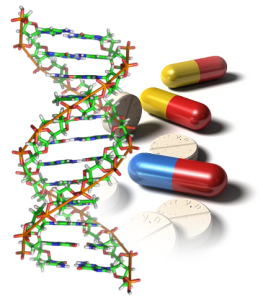 